附件1：报名表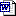 2020年山西万保人力资源有限公司招聘报名表岗位 ：                                                         填写日期：     年    月    日                                            审核人：  姓   名姓   名姓   名性  别出生年月出生年月出生年月出生年月  年    月    日  年    月    日  年    月    日贴照片处政治面貌政治面貌政治面貌民  族身份证号身份证号身份证号身份证号贴照片处身     高   身     高   身     高        cm学  历毕业院校毕业院校毕业院校毕业院校贴照片处婚   否婚   否婚   否健康状况健康（  ）   良好（  ）  健康（  ）   良好（  ）  健康（  ）   良好（  ）  健康（  ）   良好（  ）  健康（  ）   良好（  ）  专 业贴照片处参加工作时间参加工作时间参加工作时间现工作单位现工作单位现工作单位现工作单位现工作单位现工作单位现工作单位现工作单位户籍所在地户籍所在地户籍所在地户籍类型户籍类型户籍类型户籍类型城镇（  ）     农村（  ） 城镇（  ）     农村（  ） 城镇（  ）     农村（  ） 城镇（  ）     农村（  ） 现家庭住址现家庭住址现家庭住址邮    编邮    编手机号码手机号码手机号码E—mailE—mail固定电话固定电话身份类型身份类型身份类型  本科院校（    ）   专科院校（    ）   退伍军人（    ）       其他（    ）  本科院校（    ）   专科院校（    ）   退伍军人（    ）       其他（    ）  本科院校（    ）   专科院校（    ）   退伍军人（    ）       其他（    ）  本科院校（    ）   专科院校（    ）   退伍军人（    ）       其他（    ）  本科院校（    ）   专科院校（    ）   退伍军人（    ）       其他（    ）  本科院校（    ）   专科院校（    ）   退伍军人（    ）       其他（    ）  本科院校（    ）   专科院校（    ）   退伍军人（    ）       其他（    ）  本科院校（    ）   专科院校（    ）   退伍军人（    ）       其他（    ）  本科院校（    ）   专科院校（    ）   退伍军人（    ）       其他（    ）  本科院校（    ）   专科院校（    ）   退伍军人（    ）       其他（    ）  本科院校（    ）   专科院校（    ）   退伍军人（    ）       其他（    ）口语表达口语表达口语表达普通话（    ）         方言（    ）普通话（    ）         方言（    ）普通话（    ）         方言（    ）普通话（    ）         方言（    ）普通话（    ）         方言（    ）普通话（    ）         方言（    ）普通话（    ）         方言（    ）普通话（    ）         方言（    ）普通话（    ）         方言（    ）普通话（    ）         方言（    ）普通话（    ）         方言（    ）个人简历起  止  时  间起  止  时  间起  止  时  间起  止  时  间毕业院校名称/工作经验毕业院校名称/工作经验毕业院校名称/工作经验毕业院校名称/工作经验毕业院校名称/工作经验毕业院校名称/工作经验毕业院校名称/工作经验专业（担任职务)专业（担任职务)个人简历     年   月—      年    月     年   月—      年    月     年   月—      年    月     年   月—      年    月个人简历年   月—      年    月年   月—      年    月年   月—      年    月年   月—      年    月个人简历年   月—      年    月年   月—      年    月年   月—      年    月年   月—      年    月个人简历年   月—      年    月年   月—      年    月年   月—      年    月年   月—      年    月资格证书资格证书驾照类型驾照类型驾照类型特  别声  明特  别声  明1、本人是（     ）否（     ）受过刑事处罚、行政拘留。2、填写人保证申报表中的全部内容真实并系本人认真填写。如因填写不实导致本人权益受损，责任由本人承担。1、本人是（     ）否（     ）受过刑事处罚、行政拘留。2、填写人保证申报表中的全部内容真实并系本人认真填写。如因填写不实导致本人权益受损，责任由本人承担。1、本人是（     ）否（     ）受过刑事处罚、行政拘留。2、填写人保证申报表中的全部内容真实并系本人认真填写。如因填写不实导致本人权益受损，责任由本人承担。1、本人是（     ）否（     ）受过刑事处罚、行政拘留。2、填写人保证申报表中的全部内容真实并系本人认真填写。如因填写不实导致本人权益受损，责任由本人承担。1、本人是（     ）否（     ）受过刑事处罚、行政拘留。2、填写人保证申报表中的全部内容真实并系本人认真填写。如因填写不实导致本人权益受损，责任由本人承担。1、本人是（     ）否（     ）受过刑事处罚、行政拘留。2、填写人保证申报表中的全部内容真实并系本人认真填写。如因填写不实导致本人权益受损，责任由本人承担。1、本人是（     ）否（     ）受过刑事处罚、行政拘留。2、填写人保证申报表中的全部内容真实并系本人认真填写。如因填写不实导致本人权益受损，责任由本人承担。1、本人是（     ）否（     ）受过刑事处罚、行政拘留。2、填写人保证申报表中的全部内容真实并系本人认真填写。如因填写不实导致本人权益受损，责任由本人承担。1、本人是（     ）否（     ）受过刑事处罚、行政拘留。2、填写人保证申报表中的全部内容真实并系本人认真填写。如因填写不实导致本人权益受损，责任由本人承担。1、本人是（     ）否（     ）受过刑事处罚、行政拘留。2、填写人保证申报表中的全部内容真实并系本人认真填写。如因填写不实导致本人权益受损，责任由本人承担。1、本人是（     ）否（     ）受过刑事处罚、行政拘留。2、填写人保证申报表中的全部内容真实并系本人认真填写。如因填写不实导致本人权益受损，责任由本人承担。1、本人是（     ）否（     ）受过刑事处罚、行政拘留。2、填写人保证申报表中的全部内容真实并系本人认真填写。如因填写不实导致本人权益受损，责任由本人承担。填写须知填写须知请您使用黑色或蓝色墨水笔认真填写。字迹应清楚请勿涂改。签名处须由本人签署,切勿代签。请您使用黑色或蓝色墨水笔认真填写。字迹应清楚请勿涂改。签名处须由本人签署,切勿代签。请您使用黑色或蓝色墨水笔认真填写。字迹应清楚请勿涂改。签名处须由本人签署,切勿代签。请您使用黑色或蓝色墨水笔认真填写。字迹应清楚请勿涂改。签名处须由本人签署,切勿代签。请您使用黑色或蓝色墨水笔认真填写。字迹应清楚请勿涂改。签名处须由本人签署,切勿代签。请您使用黑色或蓝色墨水笔认真填写。字迹应清楚请勿涂改。签名处须由本人签署,切勿代签。请您使用黑色或蓝色墨水笔认真填写。字迹应清楚请勿涂改。签名处须由本人签署,切勿代签。请您使用黑色或蓝色墨水笔认真填写。字迹应清楚请勿涂改。签名处须由本人签署,切勿代签。请您使用黑色或蓝色墨水笔认真填写。字迹应清楚请勿涂改。签名处须由本人签署,切勿代签。请您使用黑色或蓝色墨水笔认真填写。字迹应清楚请勿涂改。签名处须由本人签署,切勿代签。请您使用黑色或蓝色墨水笔认真填写。字迹应清楚请勿涂改。签名处须由本人签署,切勿代签。请您使用黑色或蓝色墨水笔认真填写。字迹应清楚请勿涂改。签名处须由本人签署,切勿代签。备    注备    注报名人（签字）：报名人（签字）：报名人（签字）：报名人（签字）：报名人（签字）：报名人（签字）：报名人（签字）：报名人（签字）：报名人（签字）：报名人（签字）：报名人（签字）：报名人（签字）：报名人（签字）：报名人（签字）：